PENGARUH MODEL PEMBELAJARAN STUDENT FACILITATOR  AND EXPLAINING TERHADAP KEAKTIFAN BELAJAR SISWA DALAM MATA PELAJARAN SEJARAH KEBUDAYAAN ISLAM (Studi Eksperimen di Madrasah Aliyah Panacaran Kec. Munjul Kab. Pandeglang)SKRIPSIDiajukan kepada Jurusan Pendidikan Agama IslamSebagai salah satu syarat untuk memperoleh gelar Sarjana Pendidikan (S.Pd)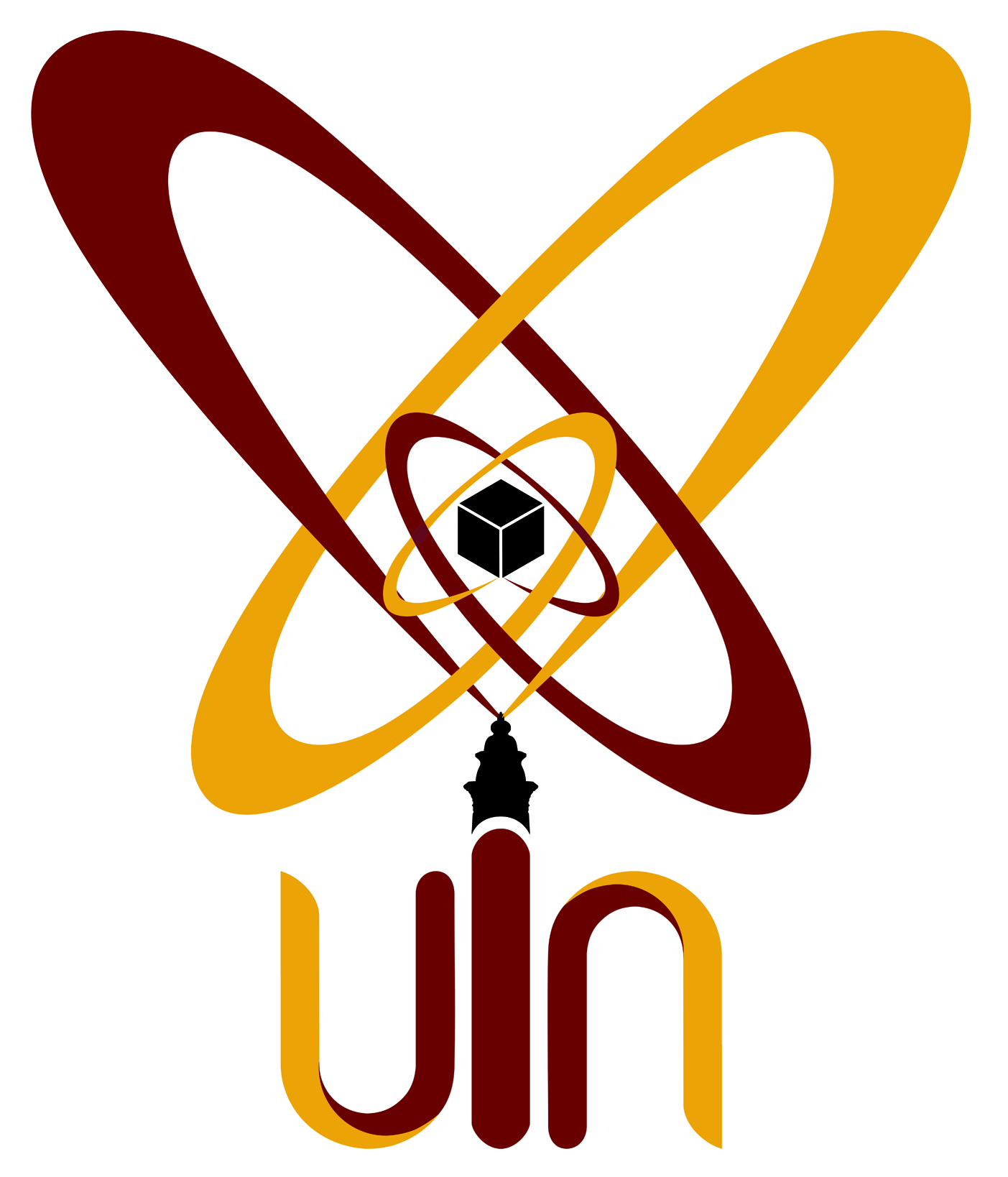 Oleh:KHOIRUNNISANIM : 142101789FAKULTAS TARBIYAH DAN KEGURUANUNIVERSITAS ISLAM NEGERISULTAN MAULANA HASANUDDIN BANTEN2018 M/1440 H